The mark you receive for your ISP will be based, for the most part, on the evaluations and comments from a number of randomly-selected peers that witnessed your presentation.Title:	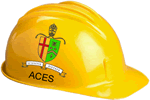 Student Engineer:	Student Evaluator:	Circle a mark out of 10 (1: Low; 10: High) for each of the following categories regarding the ISP.1.	Risk/Ambition		1	2	3	4	5	6	7	8	9	10Was the author required to research/apply a multiplicity of new concepts or techniques?Did the author push himself into new and unfamiliar conceptual areas?Is this an original project and design or did the author follow an online instructable he found?2.	Achievement/Creativity		1	2	3	4	5	6	7	8	9	10Did the author achieve something of personal or public significance?How unique/interesting was this project in some respect?Did the author make creative use of a multitude of assets available to him?3.	Complexity/Challenge/Time Management		1	2	3	4	5	6	7	8	9	10How complex was the author’s final result(s) (its design/implementation)?How much work/time/effort do you think the author invested in his project?What sense do you get of the timeline of this project’s development? Evenly, in multiple segments (score higher) or a last minute mash-up stitch together (score lower).4.	Build Quality		1	2	3	4	5	6	7	8	9	10To what extent did the author go beyond a simple breadboard prototype by securing the circuit/device in an appropriate housing?On close inspection how much care was taken in preparing the circuit?How robust is the device? Would it survive a drop test? Submersible test?5.	Presentation		1	2	3	4	5	6	7	8	9	10
How much effort and enthusiasm was invested the presentation?How clear was the author’s explanation of his project? Too fast? Too slow? Just right?
Did his presentation provide a clear overview of the major structural components of his project?
Did the author explain new and unfamiliar terminology?Did the author make good use of the presentation time allotted and stay within it?Did the author inspire you to (possibly) investigate the project’s subject further?	  		Additional Comments/Recommendations:`		 		